BrunchVegan Breakfast - 7.35 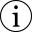 Falafels, hash browns, baked beans, slow-roasted tomato, sautéed mushrooms, spinach, wood-roasted peppers and toastVegan Toast with Jam - 2.35 Vegan Toast with Marmite - 2.35 Vegan Avocado Brunch - 6.75 with lime, chilli, coriander and tomato on toasted ciabattaVegan Toast with Marmalade - 2.35 